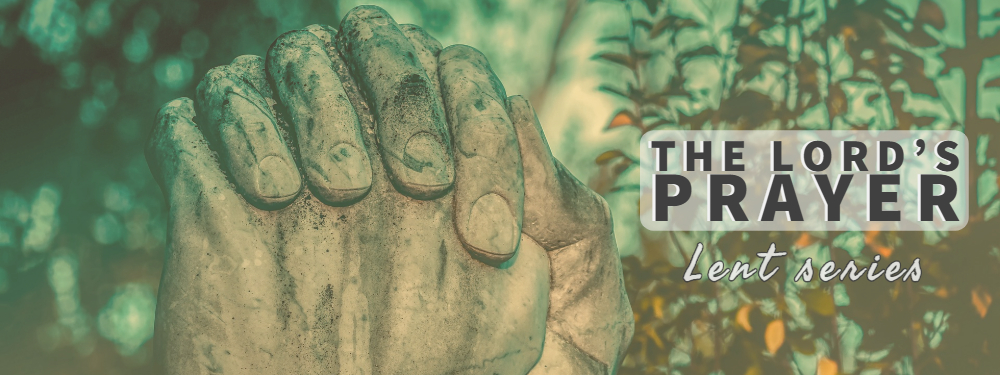 Opening QuestionsImagine a neighbour of yours pops by at end of your small group meeting. They notice that you have just finished praying together and they say to you “why do you pray together? What exactly does praying do?” How would you respond to them? 
Going DeeperRead Matthew 6:5-13 togetherWhat stands out to you in this passage?

Take a look at the structure of the prayer as a whole. What do you notice about it? 
What does it teach us about how to pray? 
What dimensions of this prayer are most present in your own prayers? What dimensions are most absent? 

The first line of this prayer introduces God to us as our Father. What does this matter?
 
For some people, relating to God as Father is a slow process that takes time. Talk about your own journey of prayer, and how you have experienced God as a Father.   

What is the significance of the phrase “in heaven”? What does this add to the prayer? 


The first petition in the Lord’s prayer is “hallowed be your name.” 
What are we asking God to do when we pray these words?

What does it look like, practically speaking, for God’s name to be made holy in our ordinary lives? Close in Prayer 
(feel free to finish with the Lord’s Prayer) 